V Praze dne: 27.6.2023             Objednávka                                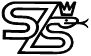              Objednávka                                             Objednávka                                             Objednávka                                             Objednávka                                             Objednávka                                Objednatel:Objednatel:Objednatel:Dodavatel:Dodavatel:Dodavatel:Střední zdravotnická školaRuská 2200/91100 00  Praha 10IČ:                00638765Tel.:             246 090 805Banka:         PPF banka a.s.Číslo účtu:   2003780005/6000Střední zdravotnická školaRuská 2200/91100 00  Praha 10IČ:                00638765Tel.:             246 090 805Banka:         PPF banka a.s.Číslo účtu:   2003780005/6000Střední zdravotnická školaRuská 2200/91100 00  Praha 10IČ:                00638765Tel.:             246 090 805Banka:         PPF banka a.s.Číslo účtu:   2003780005/6000Virtual Lab, s.r.o. Lipová 1789/9370 05 České Budějovice IČ:               08065811DIČ:            CZ08065811Telefon :     721 618 189 Banka:        Komerční banka Číslo účtu: 115-9695560207/0100Virtual Lab, s.r.o. Lipová 1789/9370 05 České Budějovice IČ:               08065811DIČ:            CZ08065811Telefon :     721 618 189 Banka:        Komerční banka Číslo účtu: 115-9695560207/0100Virtual Lab, s.r.o. Lipová 1789/9370 05 České Budějovice IČ:               08065811DIČ:            CZ08065811Telefon :     721 618 189 Banka:        Komerční banka Číslo účtu: 115-9695560207/0100Na základě průzkumu trhu objednáváme u Vás licence softwaru NEOS CLASSROOM pro žáky: Na základě průzkumu trhu objednáváme u Vás licence softwaru NEOS CLASSROOM pro žáky: Na základě průzkumu trhu objednáváme u Vás licence softwaru NEOS CLASSROOM pro žáky: Na základě průzkumu trhu objednáváme u Vás licence softwaru NEOS CLASSROOM pro žáky: Na základě průzkumu trhu objednáváme u Vás licence softwaru NEOS CLASSROOM pro žáky: Na základě průzkumu trhu objednáváme u Vás licence softwaru NEOS CLASSROOM pro žáky: Název produktuPočet ksCena/ks bez DPH(v Kč)Cena/ks bez DPH(v Kč)DPHCena celkem(v Kč)licence softwaru NEOS CLASSROOM pro žáky 1014 920,0014 920,0021 %180 532,00Celkem bez DPH 149 200,00DPH 21 %31 332,00Celkem k úhradě180 532,00